FOUR SEASONS SeattleTel: 1 (206) 749-7000 Email: press@fourseasons.com OPENING DATE: November 2008GENERAL MANAGER: Sebastian HinschPhysical FeaturesTotal Number of Rooms: 147Guest Rooms: 134Suites: 13Number of Residential Units: 36Number of Stories:Hotel comprises floors 1 through 10 of a 21-storey buildingResidences comprise floors 11 through 21Design Aesthetic:Clean, modern look with natural hues and Asian-inspired millwork; wood and stone bring the outdoors inOriginal works by Pacific Northwest School artists, representing the largest collection of Pacific Northwest artwork outside of a museumOutdoor terrace overlooking Elliott Bay and Olympic Mountains features heated infinity-edged pool, fireplace and whirlpoolArchitect: NBBJInterior Designer(s):BraytonHughes Design Studios and NBBJ (Hotel interiors)Susan Marinello Interiors (residence interiors)Wimberly Interiors (2019 guest rooms)Location:In the cultural core of downtown, across from Seattle Art Museum and next to Pike Place Market, one of America's oldest farmers' marketsSpaDesign Aesthetic:Contemporary Pacific NorthwestGlass tile and basalt rock evoke the purifying elements of waterTreatments draw on distinctive Northwest elements and the evergreen rainforests of western Washington while utilizing the latest in skin technologyNumber of Treatment Rooms: 8Interior Designer: BraytonHughes Design StudiosSignature Treatment:Emerald MassageEvergreen FacialProducts:Natura Bissé, IS ClinicalSpecial Features:DiningExecutive Chef: Brian DohertyRestaurant/Lounge: Goldfinch TavernOpening Date: June 2015Designer: EDGConsulting Chef: Ethan StowellPastry: Danielle GroganRecreationPools: 1INFINITY pool + bar / cabanas, outdoor diningComplimentary swimsuits available upon requestFitness Facilities:Meeting RoomsTotal Size: 982 sq m / 10,570 sq ftLargest Ballroom: 459 sq m / 4,490 sq ftMeet and Feed Capacity: 200Banquet Capacity: 330Breakout Spaces: 4Private Dining Room Capacity: 16Unique Meeting and Event Facilities: Large Ballroom windows offer sweeping views of Elliott Bay and Olympic MountainsCorporate Social ResponsibilityRecycles food and landscape wasteRuns a closed-loop water-heating system that recycles water to produce potable and heated water for residences, Hotel and swimming poolEnergy-efficient lighting in meeting and function spaces and where possibleApproximately 70 percent of the energy consumed within the hotel is renewableHotel uses Seattle Steam, which uses recycled urban wood waste to power its downtown Seattle facility, which in turn helps the hotel reduce its carbon footprint by 50 percentRun of Hope Seattle and Pediatric Brain Tumor Research Fund - The Pediatric Brain Tumor Research Fund (PBTRF) is a Seattle Children's Hospital guild dedicated to funding groundbreaking research for curing kids with brain tumours and cancer; ince 2009, Four Seasons Hotel Seattle has raised more than USD 2.3 million for PBTRF through the Run of Hope Seattle, an annual 5k run/walkPRESS CONTACTS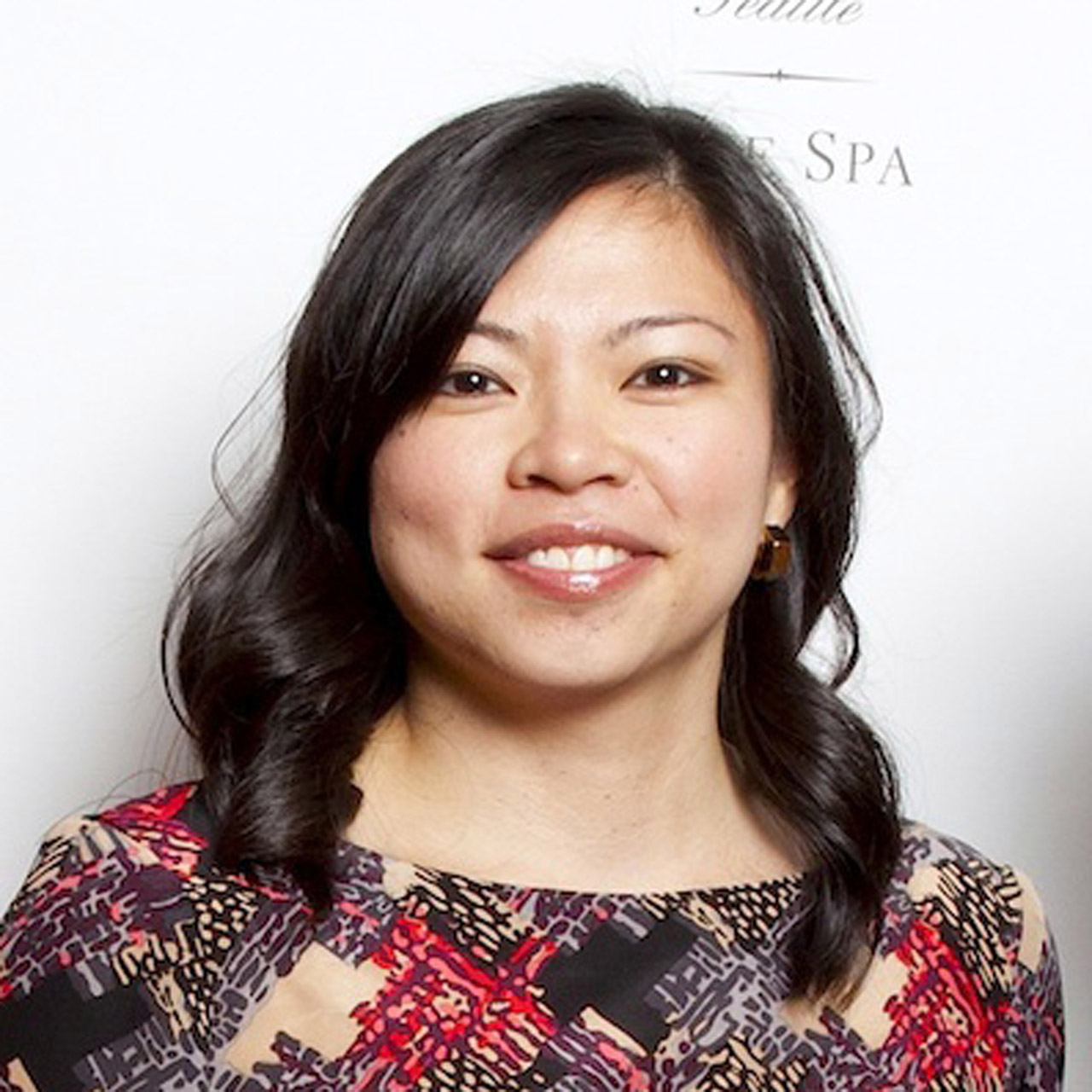 Meg PaynorPR Consultant 99 Union StreetSeattleUSAmeg@paynorpr.com+1 206 913 3848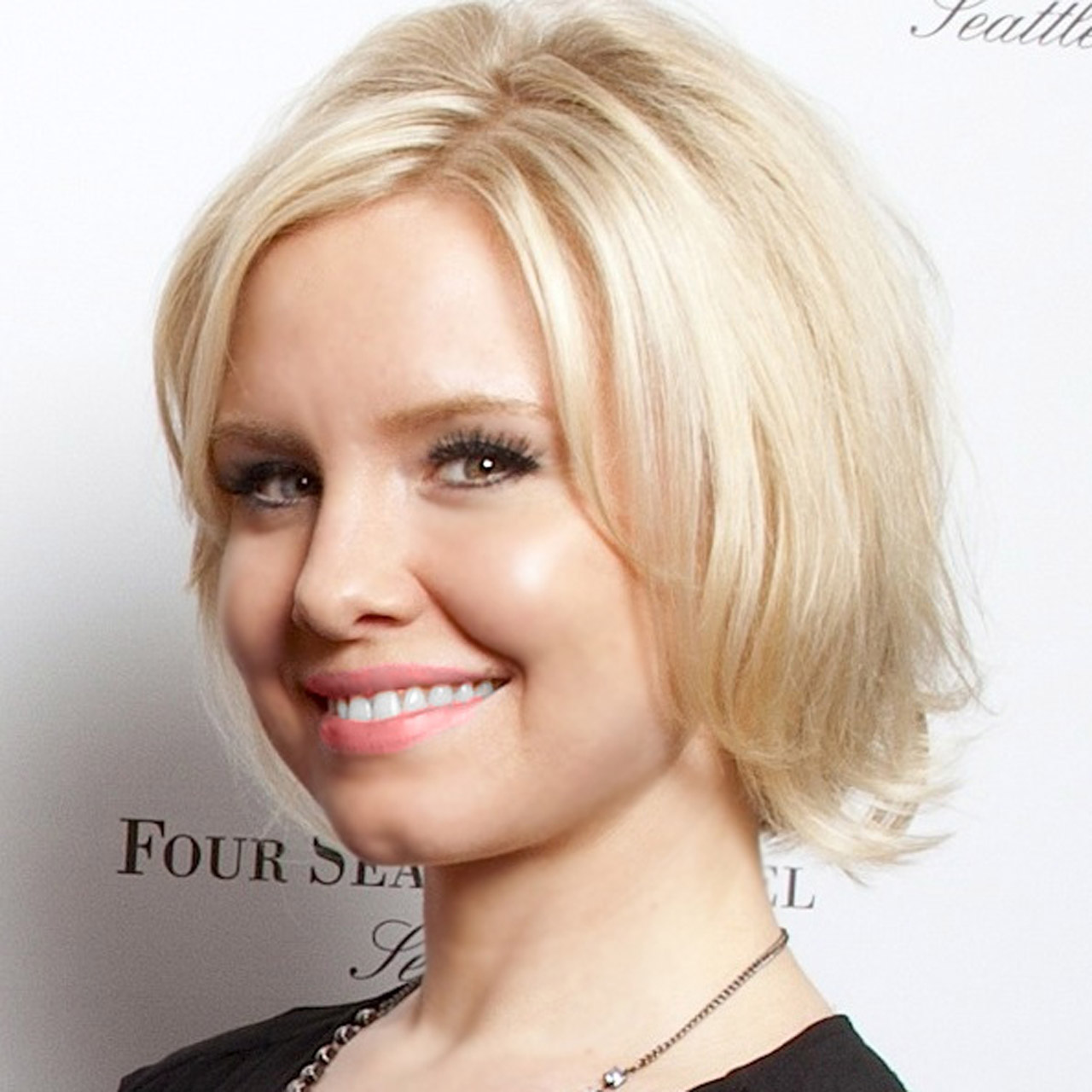 Crystal SouthcoteDigital Media Manager99 Union StreetSeattleUSAcrystal.southcote@fourseasons.com+1 206 749 3909